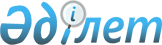 О выделении средств из резерва Правительства Республики КазахстанПостановление Правительства Республики Казахстан от 26 июня 2006 года N 578



      Правительство Республики Казахстан 

ПОСТАНОВЛЯЕТ:




      1. Выделить Управлению делами Президента Республики Казахстан из резерва Правительства Республики Казахстан, предусмотренного в республиканском бюджете на 2006 год на неотложные затраты, 278000000 (двести семьдесят восемь миллионов) тенге для содержания резиденции Президента Республики Казахстан в поселке Тельмана города Астаны.



      2. Министерству финансов Республики Казахстан осуществить контроль за целевым использованием выделенных средств.



      3. Настоящее постановление вводится в действие со дня подписания.


      Премьер-Министр




      Республики Казахстан


					© 2012. РГП на ПХВ «Институт законодательства и правовой информации Республики Казахстан» Министерства юстиции Республики Казахстан
				